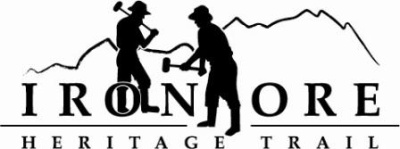 102 W. Washington Suite 232
Marquette, MI 49855
906-235-2923
ironoreheritage@gmail.comIRON ORE HERITAGE RECREATION AUTHORITYBOARD MEETING MINUTES of July 25, 2018DRAFT MINUTESROLL CALL  - Don Britton, Chocolay; Nick Leach, Marquette; Glenn Johnson, Marquette Township; Al Reynolds, Negaunee Township; Jim Thomas, Negaunee; Larry Bussone, Ishpeming; Dawn Hoffman, Tilden Township; Jim Brennan, Republic Township; Lauren Luce, Marquette CountyGuests:  Kathy Peters Mike LempinenStaff:  Carol Fusher
PUBLIC COMMENT ( Agenda Items – Limit to three minutes) – No public commentAPPROVAL OF CONSENT AGENDA   -Dawn  motioned to approve consent agenda: Reynolds seconded. Consent agenda includes June meeting minutes; June balance sheet showing total assets of $479,412; total liabilities of $5715 and total equity of $473,697; June profit and loss showing June income of $1278; June expenses of $22,603 for net income of $(21,325). YTD net income of $248,293; Q2 budget v actual showing total income at 92% of budget: total expenses at 29% and net income at 28%; YTD shows net income at 179% of budget; June general ledger shows checks 2110-2123 + 2126. (2124 and 2125 will show up in July); and July bills to be paid totaling $50,206. Vote and motion carries unanimously.
APPROVAL OF AGENDA – Britton motioned to approve agenda as presented; Bussone seconded motion. Vote and motion carries. 
OLD BUSINESS
A.  Michigan Grant UpdatesRecreation Passport Trailhead Amenities –Photos of trailhead amenities included in packet.  The project is now completed and Fulsher to put in last reimbursement request. Trust Fund TF-0157 Weather Shelters – State signed the grant agreement and we are ready to go on getting plans ready.  Fulsher to notify Sanders. Regional Prosperity 2017 – Photo included in packet.  Project done.  One of the benches had been damaged so Kauppila fixed.  May want to get camera or signage “under surveillance” in area. B. Projects
     1. Lighting – DNR grant reviewer will be in town to review project on July 31.2.  492/35 Purchase – DNR grant reviewer will be in town to review project on July 31.  Preliminary scoring expected in August3.  Carp River Kilns Memorandum of Understanding and Grants – City approved the memorandum of understanding.  Fulsher notified Shiras funders that we have an agreement.  Working on other grants. Does not think we will get any funds from MCACA. Suggests we do in phases.  Phase I is getting the kiln restored and Phase II would be adding the interpretation and other amenities. 4. Father Marquette Park Artwork- Don Britton attended the ceremony on July 15.  We did get a thank you note from Marquette Beautification committee.  Signage still needs to be added to direct Park visitors to Heritage Trail and Heritage Trail visitors to Park. C.	ORV updates
		1. ORV grant work – Major projects have been completed and reimbursed.  Britton cut trees for the reroute in Negaunee and we will have to move stop signs and add other directional signage.  	3.  DEQ Permit for Negaunee wetlands reroute and cost – Fulsher noted she had maintenance company cut trees inside fence and add “share trail” sign to area.  Helps quite a bit to open up sight line.  We’ll monitor this area and see if this alleviates the need to add bridge and ORV reroute with $50K cost. 4. Chocolay ORV plans- Britton and Fulsher met with Chocolay and TEAM Riders.  Plan is to bring ORV route from Casino south to Camp four Road and south of Heritage Trail.  No plans at this time to use Heritage Trail. V.  NEW BUSINESSMaintenance ItemsRFQ for Negaunee/Ishpeming asphalt fix- Fulsher noted we only received one bid for the Ishpeming/Negaunee asphalt fix and it was for $21K.  In 2014, we paid $5000 for 1600 sq ft. This project is for 1900 sq ft and 4x as much.  Leach motioned to reject the bid and rebid this project early in 2019;  Bussone seconded motion. Vote and motion carries unanimously.To Do List Updated – Fulsher noted the 2018 work list in in the packet.  We are getting through them, but more continues to pop up.  Erosion is a problem and we need to have permanent fixes rather than continue to have to fix each year.  Waiting for Associated to get costs on area in Negaunee Township by pine hill pond.  New gate locks – Fulsher noted that there was a fire inside the gates and the fire department had to destroy locks to get in.  She is changing out locks on all gates west of Ishpeming and distributing keys to necessary organizations.  Adopt a Mile Additions – Two new adopt-a-mile additions:  Aurora Piercing’s mile will be Healy Avenue to Miner Memorial; AECom will pick up litter in Marquette from Overpass to 7th Street. Event Permit – Marquette Marathon – Brennan motioned to approve event permit for the Marquette Marathon on September 1; Hoffman seconded motion. Vote and motion carried. Chocolay Bayou Request for Bike Racks – Fulsher noted she got a request from Chocolay Bayou to add a bike rack at Bayou since area is open to food traffic only. Luce motioned to offer to split the cost of the new bike racks (same as at trailheads) which cost $1700; Britton seconded motion. Vote and motion carried. Future projects and cash flow – Discussion on projects for next several years. Major projects include:  
2018--weather shelters, trailhead amenities and Republic trailhead; 
2019--Carp River Kiln, Negaunee trailhead building and purchase of trailhead in Negaunee Township; 
2020 would include lighting (grant dependent), Negaunee township trailhead development; 
2021 project could be pavement in Marquette Township. Fulsher noted she has been hearing to pave and keep as is. Researced other trails that have part pavement/part crushed aggregate. Walkers prefer crushed aggregate while bikers like asphalt. Discussed parking at Winthrop Junction as well. A survey would help us make these decisions when the time comes closer. 
2022—could be extend trail to Lakenenland.   Cash flow looks positive and by end of 2021 we should have cash on hand of $458,319.  
Millage runs out at end of 2022 for seven municipalities and 2023 for Republic.       VII	     ADMINISTRATOR REPORT  - No report. BOARD  COMMENT  - No board commentPUBLIC COMMENT  - No public commentADJOURNMENT – Leach motioned to adjourn meeting at 5:30 pm; Hoffman seconded motion. Vote and motion approved. 

